Supplementary materialOutcomes of a psycho-education and monitoring programme to prevent compulsory admission to psychiatric inpatient care: a randomised controlled trial Lay B, Kawohl W, Rössler WComparison of patients who completed the programme to those who dropped out During the 24-month programme we lost more patients in the intervention group (44; 37.0%) than in the TAU group (26; 21.8% of the baseline sample). Premature termination of participation happened particularly at the very beginning of the study: e.g., 21 patients assigned to the intervention group already dropped out during baseline assessment, before the intervention started. The majority of patients who did not remain in the study up to t2, dropped out already during the first three months (Figure S1).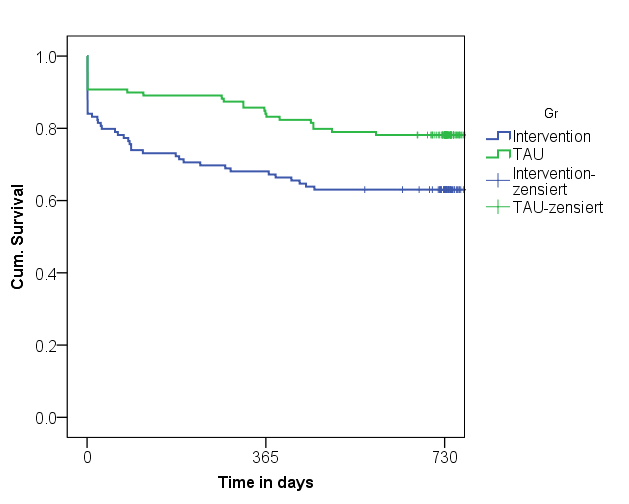 Supplementary Figure S1. Survival functions for treatment groups


To further analyse the potential bias due to dropout, we compared baseline characteristics of participants who completed the programme to those of dropouts. Results suggest that, at the bivariate level, risk of dropout is associated with treatment group, socio-demographic factors (age, nationality, living situation, occupational status) and length of illness, whereas other variables of the psychiatric patient’s history and type of disorder were not found to be significantly associated with dropout risk (Table S1). Using these baseline variables simultaneously in a model, the Cox regression identified four significant predictors. According to this regression model, the risk to leave the study prematurely was significantly increased in patients participating in the intervention group, and higher in patients at a younger age, of foreign nationality and with a high number of compulsory psychiatric admission in the past. Supplementary Table S1. Predictors of dropout during 24 months of preventive monitoring (Cox regression analyses)Note. 	HR = hazard rate; CI = confidence interval 
TAU = Treatment as usual
a Age, length of illness in units of 10 yearsb N of compulsory admissions log-transformed
Final model statistics: Global chi2 = 39.95; df = 4; P < 0.001Single covariatesSingle covariatesSingle covariatesSingle covariatesModel
Forward selected covariatesModel
Forward selected covariatesModel
Forward selected covariatesModel
Forward selected covariatesModel
Forward selected covariatesPredictor variable (baseline data)HR95% CIP valueHR95% CIP valueIntervention (vs. TAU)1.90(1.17 – 3.08).0102.16(1.31 – 3.56).003.003.003Agea0.63(0.51 – 0.77)<.0010.64(0.52 – 0.79)<.001<.001<.001Foreign national (vs. Swiss)1.91(1.14 – 3.20).0152.12(1.23 – 3.67).007.007.007Compulsory psychiatric admissions prior
to interventionb 1.56(1.06 – 2.28).0221.65(1.13 – 2.41)	.009	.009	.009Length of illnessa0.75(0.61 – 0.93).010Living situation: Alone vs..017With child(ren)1.17(0.45 – 3.02).753With partner 0.69(0.33 – 1.46).331With others / unknown1.96(1.16 – 3.30).012Occupation: Unemployed / homemaker vs..039Sheltered employment0.26(0.06 – 1.07).062Regular labor market0.54(0.28 – 1.03).061Sex: male (vs. female)1.17(0.73 – 1.87).510Compulsory admission: danger to others (vs. to self)1.01(0.60 – 1.70).965ICD-10 Diagnosis: Other diagnoses vs..292Psychotic disorders (F2; F30-31)0.81(0.48 – 1.38).440Personality disorders (F6)1.38(0.74 – 2.58).313